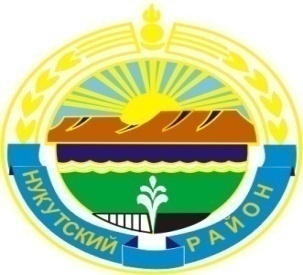 Муниципальное образование «Нукутский район»ДУМА МУНИЦИПАЛЬНОГО ОБРАЗОВАНИЯ«НУКУТСКИЙ  РАЙОН»Седьмой созыв РЕШЕНИЕ29 января 2021 г.                                        № 7                                                      п.Новонукутский  Об утверждении плана работыДумы муниципального образования«Нукутский район» на 2021 год	Согласно ст. 12 Регламента Думы муниципального образования «Нукутский район», принятого решением Думы МО «Нукутский район» от 27 мая 2016 г.  № 37, руководствуясь ст. 27 Устава муниципального образования «Нукутский район»,  ДумаРЕШИЛА:1. Утвердить прилагаемый план работы Думы муниципального образования «Нукутский район» на 2021 год.2. Направить в аппарат Законодательного Собрания Иркутской области:1) план работы Думы МО «Нукутский район» на 2021 год в срок до 15 февраля 2021 г.;2) план работы Думы МО «Нукутский район» на каждый месяц 2021 года в срок до 20 числа каждого месяца.3. Настоящее решение вступает в силу с 1 января 2021 года.4. Контроль за исполнением настоящего решения оставляю за собой. 5. Опубликовать настоящее решение в печатном издании «Официальный курьер» и разместить на официальном сайте муниципального образования «Нукутский район».Председатель Думы муниципальногообразования «Нукутский район»						            К.М. БаторовУТВЕРЖДЕНОПриложение к решению ДумыМО «Нукутский район»от 29.01.2021 г. № 7  ПЛАН РАБОТЫДумы МО «Нукутский район» на 2021 годПредседатель Думы муниципальногообразования «Нукутский район»						                   К.М. Баторов№ВопросыСрок исполненияОтветственные1Об одобрении Перечня проектов народных инициатив муниципального образования «Нукутский район» на 2021 годянварьУправление экономического развития и труда Администрации МО «Нукутский район»2О внесении изменений и дополнений в Устав муниципального образования «Нукутский район»январьЮридический отдел КУМИ МО «Нукутский район»3О внесении изменений в решение Думы МО «Нукутский район» от 25.12.2020 г. № 78 «О бюджете муниципального образования «Нукутский район» на 2021 год и на плановый период 2022 и 2023 годов»январьФинансовое управление Администрации МО «Нукутский район»4О заключении Соглашений о передаче осуществления части полномочий на определение поставщиков (подрядчиков, исполнителей) для муниципальных образований сельских поселенийянварьУправление экономического развития и труда Администрации МО «Нукутский район»5О гербе муниципального образования «Нукутский район»январьУправляющий делами Администрации МО «Нукутский район»6О флаге муниципального образования «Нукутский район»январьУправляющий делами Администрации МО «Нукутский район»7Об утверждении плана работы Думы муниципального образования «Нукутский район» на 2021 годянварь Председатель Думы МО «Нукутский район»8Об итогах оперативно-служебной деятельности отделения полиции МО МВД РФ «Заларинский» (дислокация п.Новонукутский) за 2020 годянварьОтделение полиции МО МВД РФ «Заларинский» (дислокация п.Новонукутский)9О внесении изменений в решение Думы МО «Нукутский район» от 25.12.2020 г. № 78 «О бюджете муниципального образования «Нукутский район» на 2021 год и на плановый период 2022 и 2023 годов»февральФинансовое управление Администрации МО «Нукутский район»10Об утверждении отчета о выполнении Прогнозного плана приватизации муниципального имущества муниципального образования «Нукутский район» на 2020 годфевральКУМИ МО «Нукутский район»11Об установлении коэффициентов, применяемых к размеру арендной платы за использование земельных участков, государственная собственность на которые не разграничена, расположенных на территории муниципального образования «Нукутский район»февральКУМИ МО «Нукутский район»12Отчет о проделанной работе первого заместителя мэра МО «Нукутский район» за 2020 годфевральПервый заместитель мэра МО «Нукутский район»13Отчет о проделанной работе заместителя мэра – начальника управления экономического развития и труда Администрации МО «Нукутский район» за 2020 годфевральЗаместитель мэра – начальник управления экономического развития и труда Администрации МО «Нукутский район»14Об участии муниципального образования «Нукутский район» в федеральных и региональных программах. Проблемы и перспективы.февральУправление экономического развития и труда Администрации МО «Нукутский район»15Отчет о проделанной работе заместителя мэра МО «Нукутский район» по социальным вопросам за 2020 годмартЗаместитель мэра МО «Нукутский район» по социальным вопросам16О внесении изменений в решение Думы МО «Нукутский район» от 25.12.2020 г. № 78 «О бюджете муниципального образования «Нукутский район» на 2021 год и на плановый период 2022 и 2023 годов»мартФинансовое управление Администрации МО «Нукутский район»17О развитии системы здравоохранения. Анализ работы за 2020 год и задачи на 2021 год.мартГлавный врач ОГБУЗ «Нукутская РБ»18О развитии малого и среднего бизнеса в муниципальном образовании «Нукутский район»мартУправление экономического развития и труда Администрации МО «Нукутский район»19О работе МКУ «Центр образования Нукутского района» за контролем качества преподавания в образовательных организациях МО «Нукутский район»мартМКУ «Центр образования Нукутского района»20О результатах деятельности мэра и Администрации муниципального образования «Нукутский район» за 2020 год и задачах на 2021 годапрельУправление экономического развития и труда Администрации МО «Нукутский район»21О внесении изменений в решение Думы МО «Нукутский район» от 25.12.2020 г. № 78 «О бюджете муниципального образования «Нукутский район» на 2021 год и на плановый период 2022 и 2023 годов»апрельФинансовое управление Администрации МО «Нукутский район»22О разработке плана мероприятий по капитальному и текущему ремонту образовательных учреждений районаапрельОтдел образования Администрации МО «Нукутский район»23Отчет отдела по архитектуре, строительству и ЖКХ Администрации МО «Нукутский район» о проделанной работе в 2020 годуапрельОтдел по архитектуре, строительству и ЖКХ Администрации МО «Нукутский район»24О работе системы дополнительного образованияапрельОтдел образования Администрации МО «Нукутский район»МКУ «Центр образования Нукутского района»25О назначении публичных слушаний по исполнению бюджета МО «Нукутский район» за 2020 годапрельФинансовое управление Администрации МО «Нукутский район»26Об оценке эффективности муниципальных программ за 2020 годмайУправление экономического развития и труда Администрации МО «Нукутский район»27О завершении отопительного сезона 2020 – 2021 годов в МО «Нукутский район»майОтдел по архитектуре, строительству и ЖКХ Администрации МО «Нукутский район»28Об исполнении бюджета муниципального образования «Нукутский район» за 2020 годмайФинансовое управление Администрации МО «Нукутский район»29О внесении изменений в решение Думы МО «Нукутский район» от 25.12.2020 г. № 78 «О бюджете муниципального образования «Нукутский район» на 2021 год и на плановый период 2022 и 2023 годов»майФинансовое управление Администрации МО «Нукутский район»30О подготовке к летней оздоровительной кампаниимайОтдел образования Администрации МО «Нукутский район»31Отчет отдела по молодежной политике и спорту о проделанной работе в 2020 годуиюньОтдел по молодежной политике и спорту Администрации МО «Нукутский район»32О внесении изменений в решение Думы МО «Нукутский район» от 25.12.2020 г. № 78 «О бюджете муниципального образования «Нукутский район» на 2021 год и на плановый период 2022 и 2023 годов»июньФинансовое управление Администрации МО «Нукутский район»33Профилактика социального сиротства в МО «Нукутский район»июньСектор по вопросам семьи и детства и изащите их прав Администрации МО «Нукутский район»34О работе Микрокредитной компании «Фонд поддержки малого и среднего предпринимательства муниципального образования «Нукутский район» за 2020 годиюньДиректор Фонда поддержки малого и среднего предпринимательства МО «Нукутский район»35О проделанной работе консультанта административной комиссии МО «Нукутский район» за 2020 годиюньКонсультант административной комиссии МО «Нукутский район»36О внесении изменений в решение Думы МО «Нукутский район» от 25.12.2020 г. № 78 «О бюджете муниципального образования «Нукутский район» на 2021 год и на плановый период 2022 и 2023 годов»августФинансовое управление Администрации МО «Нукутский район»37О состоянии материально-технического оснащения образовательных организаций МО «Нукутский район»августОтдел образования Администрации МО «Нукутский район»38О готовности образовательных учреждений к новому учебному годуавгустОтдел образования Администрации МО «Нукутский район»39О работе консультанта по начислению субсидий отдела по архитектуре, строительству и ЖКХ Администрации МО «Нукутский район»августОтдел по архитектуре, строительству и ЖКХ Администрации МО «Нукутский район»40Об итогах летней оздоровительной кампаниисентябрьОтдел образования Администрации МО «Нукутский район»41О подготовке к отопительному сезону 2021 – 2022 годов в МО «Нукутский район»сентябрьОтдел по архитектуре, строительству и ЖКХ Администрации МО «Нукутский район»42О внесении изменений в решение Думы МО «Нукутский район» от 25.12.2020 г. № 78 «О бюджете муниципального образования «Нукутский район» на 2021 год и на плановый период 2022 и 2023 годов»сентябрьФинансовое управление Администрации МО «Нукутский район»43О внесении изменений в решение Думы МО «Нукутский район» от 25.12.2020 г. № 78 «О бюджете муниципального образования «Нукутский район» на 2021 год и на плановый период 2022 и 2023 годов»октябрьФинансовое управление Администрации МО «Нукутский район»44О назначении публичных слушаний по проекту бюджета МО «Нукутский район» на 2022 год и на плановый период 2023 и 2024 годовоктябрьФинансовое управление Администрации МО «Нукутский район»45О внесении изменений в решение Думы МО «Нукутский район» от 25.12.2020 г. № 78 «О бюджете муниципального образования «Нукутский район» на 2021 год и на плановый период 2022 и 2023 годов»ноябрьФинансовое управление Администрации МО «Нукутский район»46Отчет отдела сельского хозяйства Администрации МО «Нукутский район» за 2021 годноябрьОтдел сельского хозяйства Администрации МО «Нукутский район»47Внесение изменений в местные нормативы градостроительного проектирования МО «Нукутский район»ноябрьОтдел по архитектуре, строительству и ЖКХ Администрации МО «Нукутский район»48Об утверждении проекта внесения изменений в Схему территориального планирования МО «Нукутский район»декабрьОтдел по архитектуре, строительству и ЖКХ Администрации МО «Нукутский район»49О бюджете муниципального образования «Нукутский район» на 2022 год и на плановый период 2023 и 2024 годовдекабрьФинансовое управление Администрации МО «Нукутский район»50О внесении изменений в решение Думы МО «Нукутский район» от 25.12.2020 г. № 78 «О бюджете муниципального образования «Нукутский район» на 2021 год и на плановый период 2022 и 2023 годов»декабрьФинансовое управление Администрации МО «Нукутский район»51Внесение изменений и дополнений в Устав муниципального образования «Нукутский район»по мере изменения федераль- ного и областного законода-тельстваЮридический отдел КУМИ МО «Нукутский район»52Внесение изменений, дополнений в оплату труда выборных должностных лиц, муниципальных служащих, вспомогательного персонала органов местного самоуправления МО «Нукутский район»по мере необходи-мостиУправление экономического развития и труда Администрации МО «Нукутский район»53Внесение изменений в действующие решения Думыпо мере необхо-димостиДума МО «Нукутский район»Юридический отдел КУМИ МО «Нукутский район»54Рассмотрение заключений Контрольно-счетной комиссии МО «Нукутский район»по мере необхо-димости Контрольно-счетная комиссия МО «Нукутский район»55Об итогах оперативно-служебной деятельности отделения полиции МО МВД РФ «Заларинский» (дислокация п.Новонукутский)1 раз в полугодиеОтделение полиции МО МВД РФ «Заларинский» (дислокация п.Новонукутский)56О внесении изменений в Перечень проектов народных инициатив муниципального образования «Нукутский район» на 2021 годпо мере необхо-димрстиУправление экономического развития и труда Администрации МО «Нукутский район»